Пам’ятка туриста                                                   Шановні туристи!До початку подорожі, організованої туроператором/турагентом, будь ласка ознайомтесь із змістом цих рекомендацій Мінекономрозвитку, МЗС, Мінінфраструктури, Державіаслужби, Держпродспоживслужби.При укладенні договору на туристичне обслуговування, будь ласка, перевірте, щоб:туроператор мав чинні ліцензію та фінансове забезпечення (актуальна інформація доступна на офіційному сайті Мінекономрозвитку www.me.gov.ua у розділі "Діяльність-Туризм-Туроператорська діяльність-Ліцензійний реєстр");Ліцензія туроператора ТОВ «Джоін АП!» №1597 від 04.12.2015 р., безстрокова. Інформація на сайті https://joinup.ua/ustavnye-dokumenty/в договорі були вказані заявлені дати вильоту та прильоту;в договорі була вказана інформація про наявність трансферу;готель відповідав заявленій категорії; були вказані строки відмови від туру та умови повернення коштів;кожен турист мав індивідуальний страховий поліс на медичне обслуговування, від нещасного випадку та багажу;документ, що підтверджує оплату туру.В подорож обов’язково візьміть з собою:копію договору на туристичне обслуговування;оригінал страхового полісу на медичне обслуговування та від нещасного випадку, страховий поліс внаслідок відміни подорожі за кордон або зміни строків перебування за кордоном;контакти туроператора (турагента);контакти дипломатичної установи України країни, до якої Ви подорожуєте.Турист має право на:Згідно ст. 20 Закону України «Про туризм» у разі, якщо туроператор не надав заявлені послуги за захистом порушених прав звертатися із заявою до Держпродспоживслужби, надавши:фото, - відео матеріали, копію договору на туристичне обслуговування;розрахункові квитанції понесених витрат тощо.Турист через Турагента має право на одержання інформації про туроператора, а саме  його відповідність ліцензійним умовам, що затверджені постановою Кабінету Міністрів України від 11 листопада 2015 р. № 991 «Про затвердження Ліцензійних умов провадження туроператорської діяльності», а також звертатись до Мінекономрозвитку із відповідною заявою.В обов’язки, що покладенні Агентський договором на турагента входить забезпечення дотримання прав туриста, а саме право на: одержання договору на туристичне обслуговування або ваучеру (якщо договір укладено шляхом видачі ваучера);одержання договору обов’язкового (медичне та від нещасного випадку), а також договору страхування внаслідок відміни подорожі за кордон або зміни строків перебування за кордоном; крім випадку самостійного укладання договору туристом;одержання проїзних документів (квитків, в тому числі електронних квитків);інформацію про відсутність у туроператора договорів на туристичне обслуговування з туристами або з туристичними агентами, якщо договори укладаються через них;одержання платіжних документів, що підтверджують внесення туристом до каси турагента вартості туристичних послуг (фіскальний чек, квитанція, тощо);інформацію про відсутність у туроператора власного веб-сайту;інформацію про провадження туроператорської діяльності поза межами заявлених місць провадження такої діяльності; інформацію відсутність оформлених трудових договорів з найманими працівниками туроператора; інформацію  про наявність у штаті туроператора менше ніж 30 % працівників, які мають стаж роботи у сфері туризму, або освіту у сфері туризму; інформацію про відсутність у керівника туроператора документа про освіту або стажу роботи у сфері туризму;інформацію  про відсутність у туроператора копії документа, що підтверджує фінансове забезпечення цивільної відповідальності турагента, що реалізує туристичні послуги, сформовані туроператором; інформацію  про відсутність обліку виданих туристам договорів обов’язкового (медичного та від нещасного випадку) страхування;інформацію  про неподання туроператором статистичного звіту до органу ліцензування;інформацію про невідповідність місця провадження туроператорської діяльності вимогам, визначеним ліцензійними вимогами.Дякуємо Вам за те, що Ви скористалися послугами туроператора «Join UP!»
Будь ласка, уважно ознайомтеся з вмістом цієї пам'яткиГрузію (Дати туру)(Дата виїзду) - виліт з Києва в Батумі рейсом ______ авіакомпанії Sky Up . Реєстрація на рейс в аеропорту Жуляни міста Києва, термінал 1 починається за 2 години до вильоту, закінчується реєстрація за 40 хв.Якщо ви несвоєчасно прибудете на реєстрацію, авіакомпанія має право не прийняти вас на борт літака.До виїзду в аеропорт перевірте, будь ласка, необхідні документи: закордонний паспорт, авіаквиток, ваучер і страховка. Якщо Ви подорожуєте з дітьми, Вам необхідно мати при собі оригінал свідоцтва про народження дитини і оригінал нотаріально завіреного дозволу на вивезення дитини, в разі, якщо дитина їде з одним з батьків, або без супроводу дорослих.Ви самостійно проходите реєстрацію на рейс і паспортний контроль. При реєстрації на рейс необхідно пред'явити закордонний паспорт, авіаквиток .На стійці реєстрації авіакомпанія видасть Вам посадочні талони із зазначенням номерів місць в літаку.Митний контроль. Необхідно пред'явити весь багаж, включаючи ручну поклажу. Необхідні документи: митна декларація (у разі провезення більше 3000 $ США або особливо цінних речей); закордонний паспорт; авіаквиток.Згідно чинного на сьогоднішній день Законодавства України вивіз наявної валюти за межі України дозволений в розмірі до 10 000 євро на кожного з туристів або еквівалент цієї суми в іншій іноземній валюті. Рекомендуємо також, задекларувати при вильоті з України всі цінні предмети, що належать Вам (золоті прикраси, коштовності, дорогу фото - відео апаратуру).Ваші авіаквитки виписані в обидва кінці. Прохання зберігати його до кінця поїздки.При перельоті будьте обережні: зловживання спиртними напоями може привести до відмови авіакомпаній посадити Вас на борт літака.Ваш багаж реєструється до кінцевого пункту, тому при пересадках в проміжних аеропортах з Вами буде тільки ручна поклажа. Максимальна кількість місць багажу - 1 зареєстрований багаж не більше 20кг + ручна поклажа не більше 5 кг.Прибуття в аеропорт Батумі в _____.Після прибуття Ви повинні самостійно пройти паспортний, митний контроль і забрати свій багаж. На виході з аеропорту прибуття Вас зустрічатиме гід приймаючої сторони з табличкою "JoinUP!" Або Вашими прізвищами. У супроводі гіда Ви пройдете в автобус для здійснення трансферу.Прибуття в готель. По приїзду в готель для заселення пред'явіть на Reception свій паспорт і ваучер. Час реєстрації (check in time) -14: 00. Також рекомендуємо взяти візитну картку готелю, за допомогою якої ви легко повернетеся в готель з будь-якої частини курорту.Страхування. Якщо під час Вашого відпочинку з Вами стався страховий випадок, то Вам необхідно звернутися до лікаря в готелі, або в іншому місці, попередньо зателефонувавши до представництва страхової компанії за телефонами вказаними в ваше страховому полісі. Повідомте російськомовному оператору Ваше місцезнаходження та номер страхового поліса. Зберігайте чеки після оплати медичних послуг. Детальну інформацію про умови страхування і правила поведінки при виникненні страхового випадку Ви можете отримати з Вашого страхового поліса.Просимо звернути Вашу увагу, що даний дзвінок необхідно зробити не пізніше 24 годин з моменту настання страхового випадку! (Дата зворотного виїзду)Інформацію по зворотному трансферу Ви можете уточнити на респшені готелю, або зателефонувати представникові приймаючої компанії.Виписка з готелю. Про час зустрічі в холі готелю для відправки в аеропорт вас заздалегідь попередить представник компанії (зазвичай усно або письмово) УВАГА: Вам треба пам'ятати, що check-out (офіційний час, коли Вам необхідно звільнити номер) - 12:00. За 10-20 хвилин до призначеного часу бажано спуститися з речами в хол. Біля стійки адміністрації Ви повинні будете сплатити всі рахунки за додаткові напої, мінібар, телефонні переговори і т.п. і здати ключ від номера. Обов'язково перевірте, чи не забули Ви взяти речі з Вашого сейфа і паспорт у портьє.Реєстрація на рейси в аеропорту починається за 2 години до вильоту і закінчується за 40 хвилин.Якщо Ви вирішили поїхати в аеропорт самостійно, обов'язково вкажіть водієві аеропорт для вашого рейсу, попередьте готельного гіда, а також просимо Вас виїжджати завчасно.Переконливо просимо Вас повідомити представнику компанії «Maria Travel»
про будь-які зміни:1. відмова від транспорту;
2. перенесення дати вильоту;
3. зміна рейсу.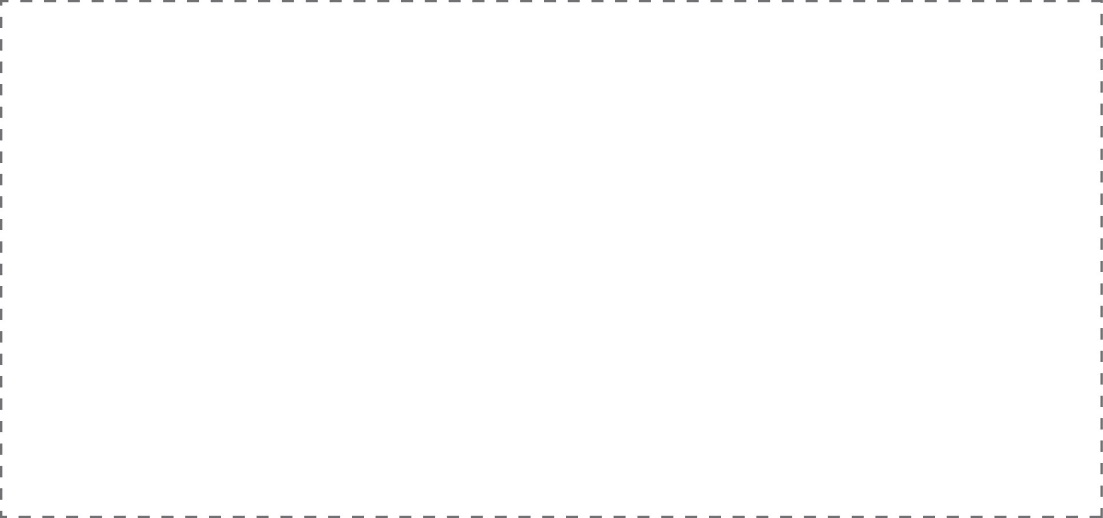 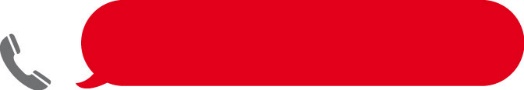   К       КОНТАКТНЫЕ ДАННЫЕ• Гаряча телефонна лінія компанії Join UP!
0800 30 97 97 тільки для екстреного зв'язку.
Графік роботи: Пн по Пт: 20:00 - 9:00, Сб: 16:00 - 24:00, Нд: 24 години•Представництво в Грузії
«LTD MARIA TRAVEL»
Адреса:
Проспкет Важа-Пшавела №45, поверх 11
Номер гарячої лінії:
+995 579 66 77 88 - з усіх курортів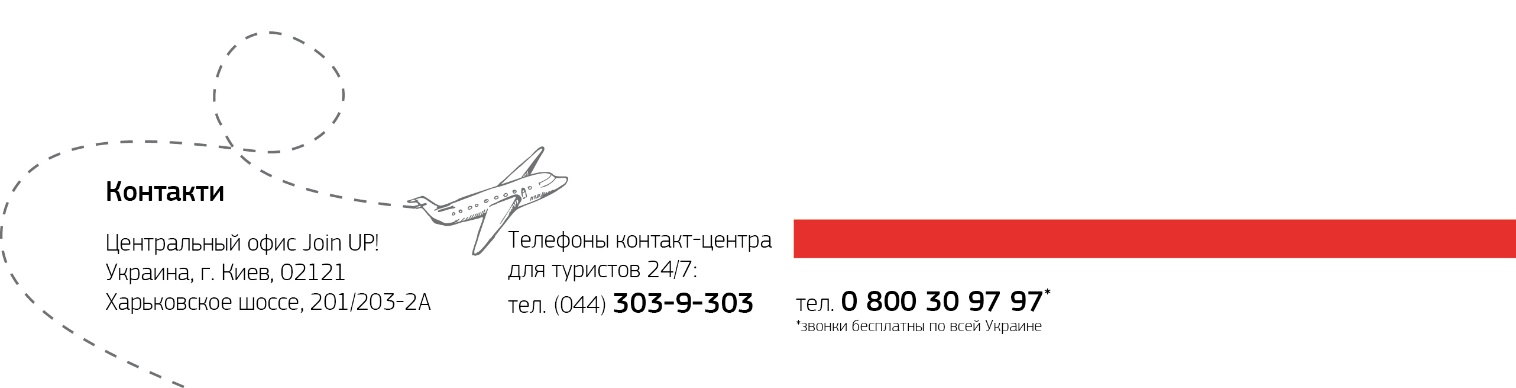 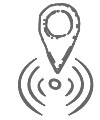 Шановні відвідувачі! Нагадуємо Вам, що всі формальності, пов'язані з переносом, зміною часу вильоту, скасуванням рейсу і втратою багажу - це зона відповідальності авіакомпанії. Тому, якщо у вас виникли питання, щодо цих пунктів, просимо вирішувати відразу з представниками авіакомпанії.Додаткова інформація:
Час. Різниця в часі з Україною взимку + 2 години, влітку + 1 година.
Віза. Безвізовий режим. Термін перебивання в країні до 90 днів.Валюта: грузинський ларі (GEL)Одяг. Звертаємо увагу, при відвідуванні релігійних місць, повинна бути більш скромний одяг (прикриті коліна та лікті).Телефон. Для дзвінка в Україну необхідно набрати 008 (код України) + __ (код міста) + номер абонента. На деяких туристичних островах встановлені телефонні автомати. У разі відсутності телефону-автомата дзвінок можна зробити з номера (такий зв'язок природно дорожче) або скористатися мобільним зв'язком. Всі питання використання мобільного зв'язку просимо уточнювати у Вашого провайдера.Правила поведінки. Місцеві жителі дуже гостинні і завжди готові допомогти гостям, підказати і зорієнтувати по країні. Куріння в громадських місцях заборонено.Транспорт. Внутрішні авіарейси пов'язують Тбілісі, Кутаїсі, Батумі і Местія. Залізничне сполучення налагоджено між Тбілісі, Горі, Кутаїсі, Боржомі, Хашурі, Батумі, Урекі, Кобулеті.
Міжміськими автобусами і маршрутними таксі можна доїхати в будь-яке місто по Грузії, який Вам знадобиться. У Тбілісі громадський транспорт представлений метро, автобусами і маршрутками. Проїзд в маршрутках коштує 30-50 тетрі, в метро, автобусах - 40 тетрі. Таксі можна викликати по телефону або зупинити на вулиці.Шопінг. Магазини відкриті з 10:00 до 20:00, а багато - цілодобово. Ринки працюють з 6: 00-7: 00 до 16: 00-18: 00 без вихідних. З Грузії в якості подарунка можна привезти кераміку, вишивку, вироби з золота і срібла ручної роботи, місцеве вино, чачу і бренді, глиняні вироби на будь-який смак.Розваги. Грузія славиться чудовими театральними та музичними традиціями, безліччю музеїв, театрів. Відвідування концертів - одне з кращих розваг для приїжджих. В країні не бракує в барах і ресторанах, де можна покуштувати страви національної кухні. Так само багато дискотек, нічних елітних клубів, казино. Майже в кожному закладі в Ваш рахунок входить 8-10% за обслуговування, чайові не принципово і тільки за власним бажанням.Додаткові готельні платежі. Перед від'їздом з Грузії, переконайтеся в тому, що Ви не маєте ніяких заборгованостей перед готелем, в якій проживали. Пам'ятайте, що Ви несете відповідальність за оплату всіх рахунків, пов'язаних з Вашим обслуговуванням в готелі (міні бар і так далі).Екскурсії. Для замовлення екскурсій просимо звернутися до представника приймаючої компанії, зателефонувавши по телефону.Бажаємо Вам щасливого і яскравого подорожі!